GUÍA  DE LENGUAJE 8.Nivelación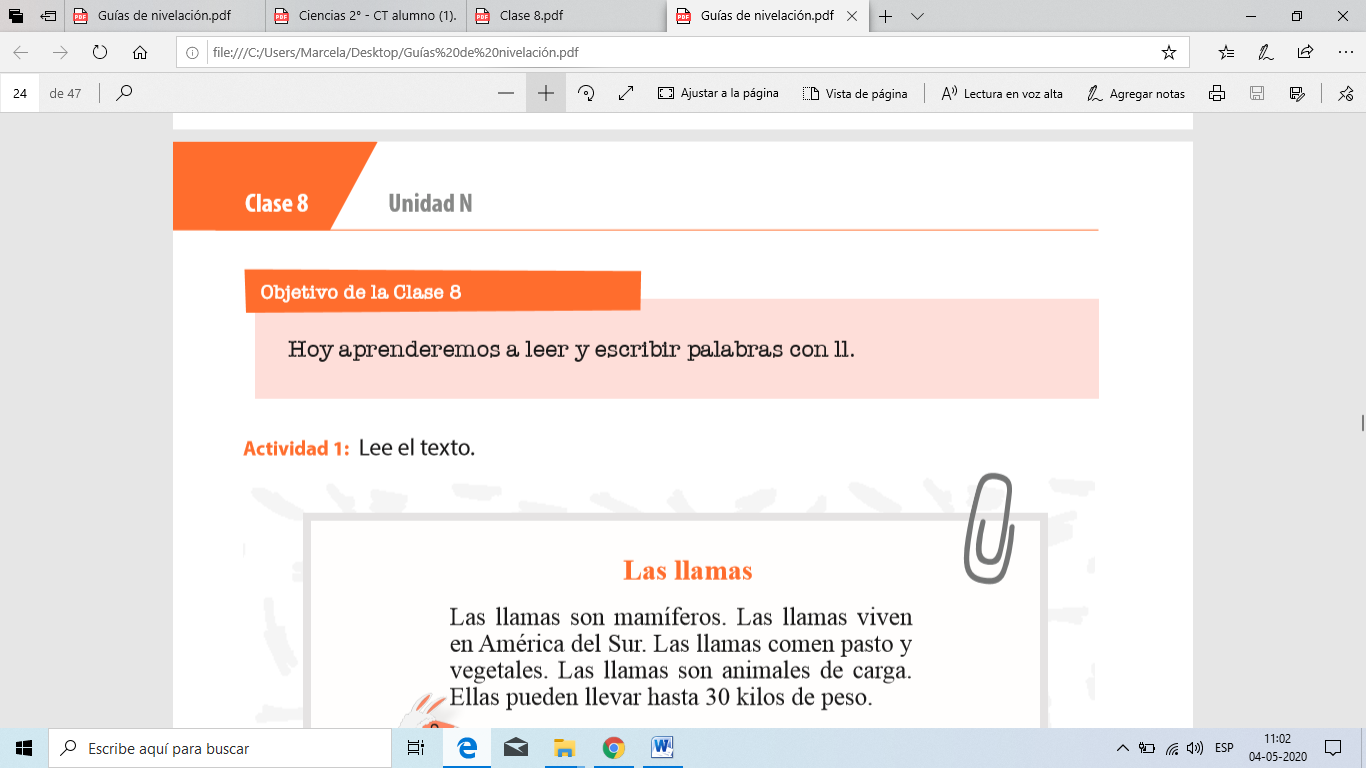 1.- Lee el texto.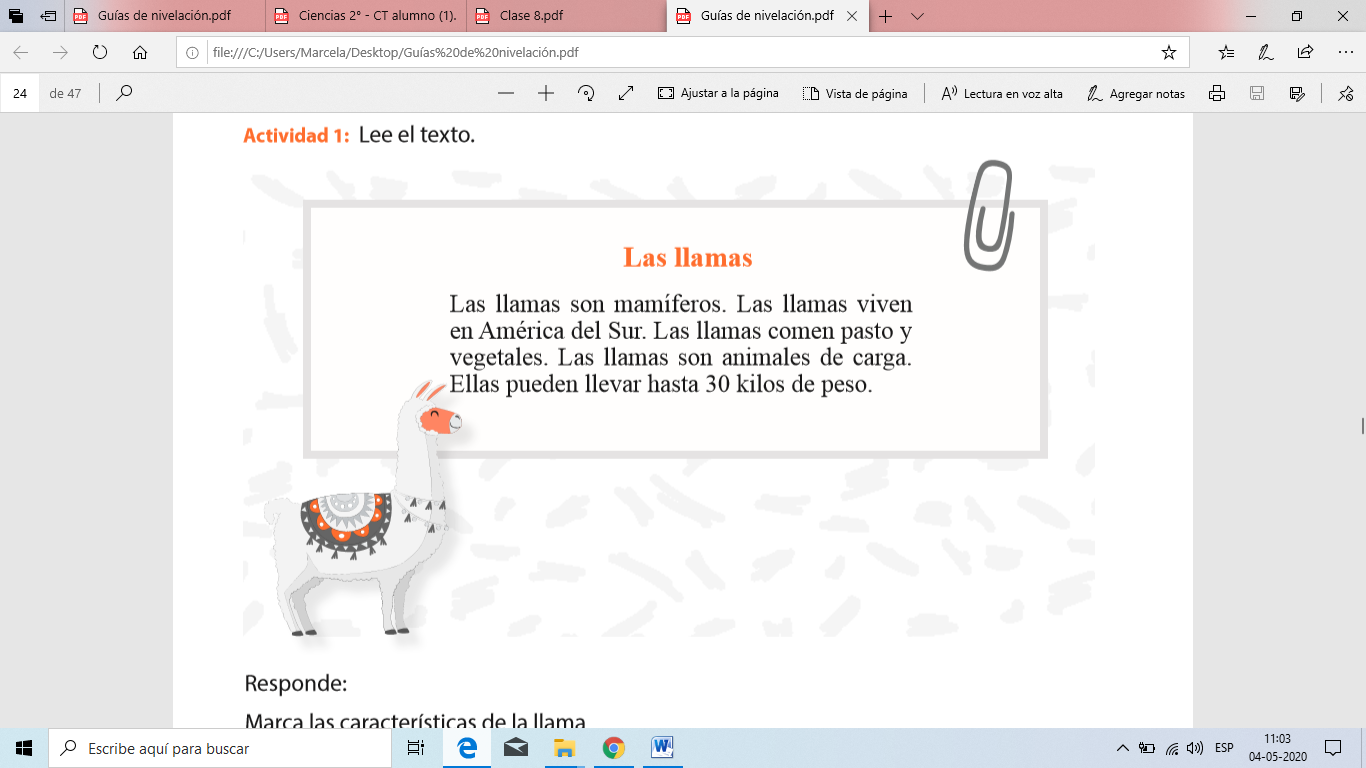 Responde:Marca las características de las llamas                          								Mamífero.    								Vive 30 años.								Viven en América del Sur.								Come pasto.2.- Practica la lectura.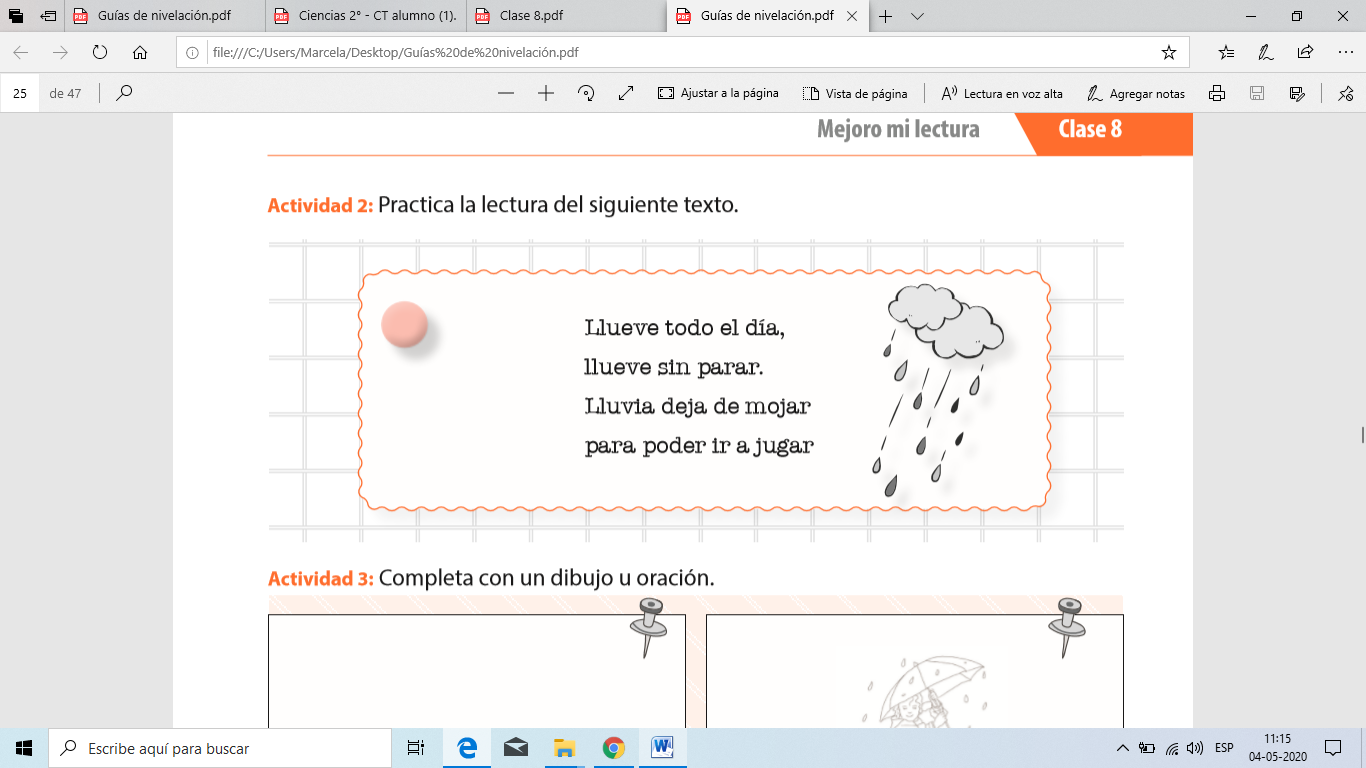 3.- Completa con un dibujo u oración.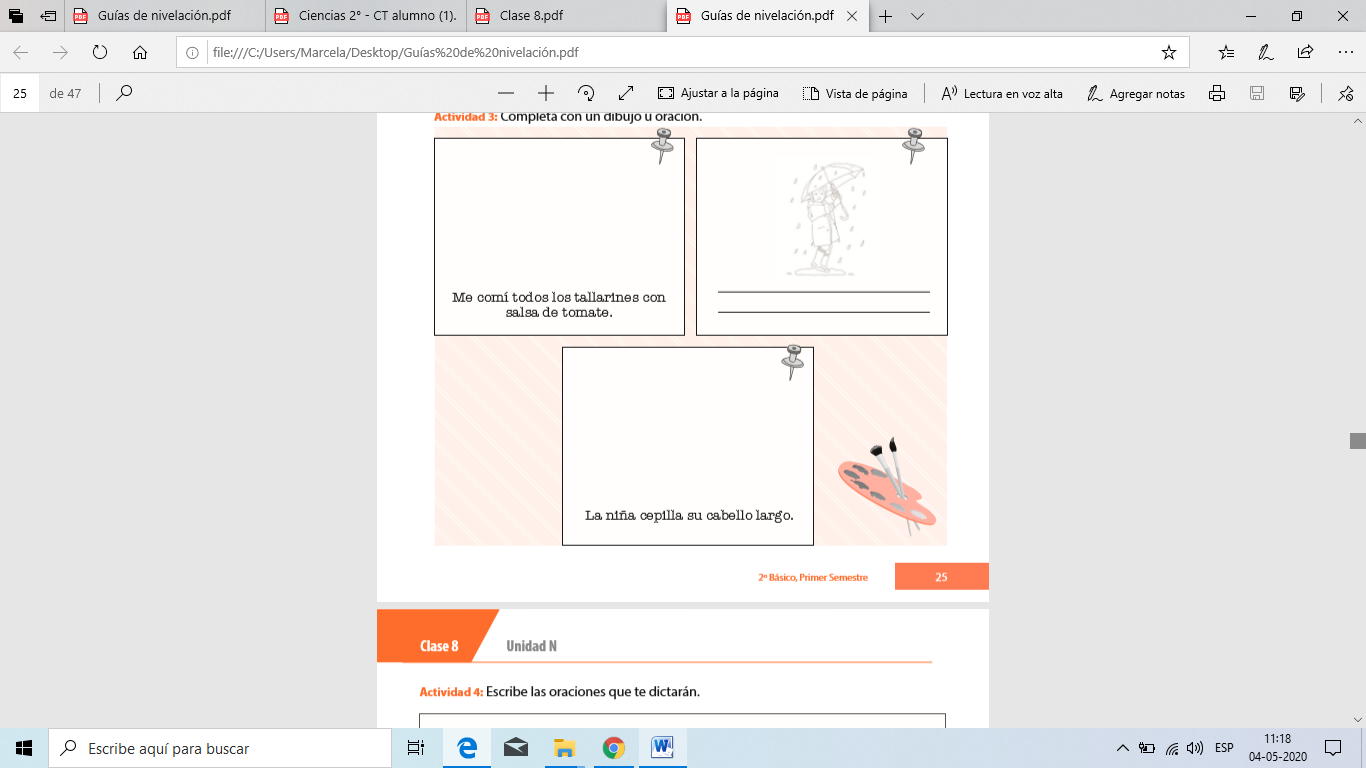 3.-  Escribe las oraciones que te dictaran tus Padres:________________________________________________________________________________________________________________________________________________________________________________________________________________________________________________________________________________________________________________________________________________________________________________________________________________________________________________________________________________Recorta esta parte y dicta a tu estudiante estas oraciones:1.- Respetando la mayúsculas y el punto final.Esa puerta tiene llave.La niña baila bajo la lluvia.Una gallina y un gallo en el gallinero.Los tallarines se comen con salsa. 